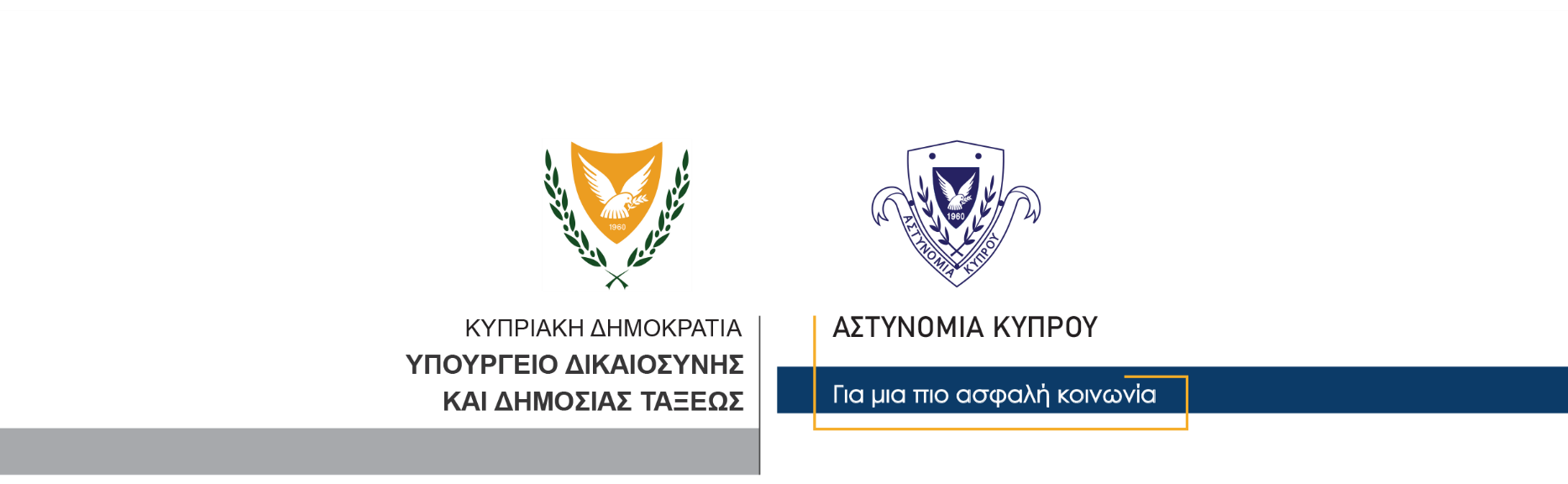 6 Φεβρουαρίου, 2022  Δελτίο Τύπου 1Θανατηφόρα οδική σύγκρουση Έχασε τη ζωή του ο 32χρονος Γεώργιος ΑκριτίδηςΣε θανατηφόρα οδική σύγκρουση που συνέβη γύρω στις 9 χθες βράδυ στο δρόμο Πλατρών – Λεμεσού, έχασε τη ζωή του ο Γεώργιος Ακριτίδης, 32 ετών κάτοικος Λεμεσού. Συγκεκριμένα, ενώ ο Ακριτίδης οδηγούσε το αυτοκίνητο του στον πιο πάνω δρόμο, σε κάποιο σημείο όπου υπήρχε στροφή, ακολούθησε ευθεία πορεία με αποτέλεσμα να προσκρούσει βίαια σε δέντρο όπου και ακινητοποιήθηκε. Ο 32χρονος, ο οποίος φέρεται να μην έφερε προστατευτική ζώνη, εγκλωβίστηκε στα συντρίμμια του αυτοκινήτου του και χρειάστηκε η παρέμβαση της Πυροσβεστικής Υπηρεσίας για τον απεγκλωβισμό του. Μεταφέρθηκε με ασθενοφόρο στο Γενικό Νοσοκομείο Λεμεσού όπου ο επί καθήκοντι ιατρός πιστοποίησε το θάνατο του. Η Τροχαία Λεμεσού συνεχίζει τις εξετάσεις.  			 						       Κλάδος ΕπικοινωνίαςΥποδιεύθυνση Επικοινωνίας Δημοσίων Σχέσεων & Κοινωνικής Ευθύνης